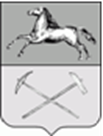 РОССИЙСКАЯ  ФЕДЕРАЦИЯКемеровская областьПрокопьевский городской округПРОКОПЬЕВСКИЙ ГОРОДСКОЙ СОВЕТ НАРОДНЫХ ДЕПУТАТОВ(шестая сессия)Решение № 043от_25. 12. 2018принято Прокопьевским городскимСоветом народных депутатов25. 12. 2018Об утверждении Порядка определения цены земельных участков, находящихся в муниципальной собственности, при заключении договоров купли-продажи указанных земельных участков без проведения торгов на территории муниципального образования «Прокопьевский городской округ»Руководствуясь подпунктом 3 пункта 2 статьи 39.4 Земельного кодекса Российской Федерации, статьей 16 Федерального закона от 06.10.2003 
№ 131-ФЗ «Об общих принципах организации местного самоуправления в Российской Федерации», Прокопьевский городской Совет народных депутатовРешил:1. Утвердить Порядок определения цены земельных участков, находящихся в муниципальной собственности, при заключении договоров купли-продажи указанных земельных участков без проведения торгов на территории муниципального образования «Прокопьевский городской округ», согласно приложению к настоящему решению.2. Настоящее решение подлежит опубликованию в газете «Шахтерская правда» и вступает в силу после его официального опубликования.3. Контроль за исполнением настоящего решения возложить на комитеты Прокопьевского городского Совета народных депутатов: по вопросам бюджета, налоговой политики и финансов (А. П. Булгак), по вопросам предпринимательства, жилищно-коммунального хозяйства и имущественных отношений (М. Т. Хуснулина).             Председатель      Прокопьевского городского      Совета народных депутатов                                         			Н. А. Бурдина  		         Глава       города  Прокопьевска                                                                           А. Б. Мамаев « 25 »  декабря  2018 (дата подписания)Приложение к решениюПрокопьевского городскогоСовета народных депутатовот  25.12.2018  № 043Порядок определения цены земельных участков, находящихся в муниципальной собственности, при заключении договоров купли-продажи указанных земельных участков без проведения торгов на территории муниципального образования «Прокопьевский городской округ»    1. Настоящий Порядок разработан в соответствии с подпунктом 3 пункта 2 статьи 39.4 Земельного кодекса Российской Федерации и устанавливает порядок определения цены земельных участков, находящихся в муниципальной собственности (далее – земельные участки), при заключении договоров купли-продажи указанных земельных участков без проведения торгов.   2. При  заключении  договора  купли-продажи  земельных  участков, находящихся в муниципальной собственности муниципального образования «Прокопьевский городской округ», без проведения торгов  цена  таких  земельных  участков, если иное  не  установлено  федеральными  законами,  определяется  как выраженная в рублях процентная доля от кадастровой стоимости земельных участков, за  исключением случая, предусмотренного пунктом 8 настоящего Порядка.   3. Цена земельных участков определяется в размере 5 процентов  их кадастровой стоимости при продаже земельных участков,  образованных  в результате раздела земельного участка, предоставленного некоммерческой организации, созданной гражданами, для комплексного освоения территории  в целях индивидуального жилищного строительства и относящегося к  имуществу  общего  пользования,  этой  некоммерческой организации.  4. Цена земельных участков определяется в размере 15 процентов их кадастровой стоимости при продаже:   - земельных участков гражданам для ведения садоводства в соответствии со статьей 39.18 Земельного кодекса Российской Федерации;   - земельных участков, образованных из земельного участка, предоставленного некоммерческой организации, созданной гражданами, для ведения  садоводства,   огородничества   (за   исключением   земельных участков, отнесенных к  имуществу  общего  пользования),  членам  этой некоммерческой организации.5. Цена земельных участков определяется в размере 25 процентов их кадастровой стоимости при продаже:  - земельных участков гражданам  для  ведения  дачного  хозяйства  в соответствии со статьей 39.18 Земельного кодекса Российской Федерации;  - земельных участков, образованных из земельного участка, предоставленного некоммерческой организации, созданной гражданами, для ведения дачного хозяйства (за исключением земельных участков, отнесенных к имуществу общего пользования), членам этой некоммерческой организации.6. Цена земельных участков определяется в размере 60 процентов их кадастровой стоимости при продаже:   - земельных участков, на которых расположены здания, сооружения, гражданам, являющимся собственниками  таких  зданий,  сооружений  либо помещений в них, в случаях, предусмотренных  статьей  39.20   Земельного кодекса Российской Федерации;   - земельных участков гражданам для индивидуального жилищного строительства, ведения личного подсобного хозяйства в границах населенного пункта в соответствии со статьей 39.18   Земельного  кодекса Российской Федерации.7. Цена земельных участков определяется в размере 100 процентов их кадастровой стоимости при продаже:- земельных участков, образованных из земельного участка, предоставленного в аренду для комплексного освоения территории, лицу, с которым в соответствии с Градостроительным кодексом Российской Федерации заключен  договор  о  комплексном  освоении  территории (за исключением земельных участков, образованных  из  земельного  участка, предоставленного юридическому лицу, заключившему договор о комплексном освоении территории в целях строительства жилья экономического класса, в аренду для комплексного освоения территории  в  целях  строительства такого жилья), если иное не предусмотрено подпунктами 2 и 4  пункта  2 статьи 39.3 Земельного кодекса Российской Федерации;   - земельных участков, образованных из земельного участка, предоставленного некоммерческой организации, созданной гражданами, для комплексного освоения территории в целях индивидуального жилищного строительства (за исключением земельных участков, отнесенных к имуществу общего пользования), членам этой некоммерческой  организации или, если это предусмотрено решением общего собрания членов этой некоммерческой организации, этой некоммерческой организации;   - земельных участков, образованных в результате раздела земельного участка, предоставленного юридическому лицу для ведения дачного хозяйства и относящегося к имуществу  общего  пользования,  указанному юридическому лицу;   - земельных участков, на которых расположены здания, сооружения, юридическим лицам, являющимся собственниками таких зданий,  сооружений либо  помещений  в  них,  в  случаях,  предусмотренных  статьей   39.20 Земельного кодекса Российской Федерации;   - земельных участков, находящихся в постоянном (бессрочном) пользовании юридических лиц, этим юридическим лицам, за исключением лиц, указанных в пункте 2 статьи  39.9  Земельного  кодекса  Российской Федерации;   - земельных участков, предназначенных для ведения сельскохозяйственного производства и переданных  в  аренду  гражданину или юридическому лицу, этому гражданину или этому юридическому лицу по истечении трех  лет  с  момента  заключения  договора  аренды  с  этим гражданином  или  этим  юридическим  лицом  либо   передачи   прав   и обязанностей по договору аренды земельного  участка  этому  гражданину или этому юридическому  лицу  при  условии  надлежащего  использования такого земельного участка в случае, если  этим  гражданином  или  этим юридическим лицом заявление о заключении договора купли-продажи такого земельного участка без проведения торгов подано до дня истечения срока указанного договора аренды земельного участка.8. Цена, равная рыночной стоимости земельных участков, определенной в соответствии с законодательством Российской Федерации об оценочной деятельности, определяется в случае продажи земельных участков  гражданам или крестьянским  (фермерским)  хозяйствам  для осуществления крестьянским (фермерским) хозяйством его деятельности  в соответствии со статьей 39.18 Земельного кодекса Российской Федерации.9. В случае, если на земельном участке, расположенном в границах населенного пункта и предназначенном для ведения сельскохозяйственного производства, отсутствуют здания  или  сооружения  и  такой  земельный участок предоставлен сельскохозяйственной организации или крестьянскому (фермерскому) хозяйству на праве постоянного (бессрочного) пользования  или на праве пожизненного  наследуемого владения,  указанные  лица  вправе  приобрести земельный участок в собственность по цене, равной 15 процентам его кадастровой стоимости.10. Арендатор земельного участка, который предоставлен  из  земель Прокопьевского городского округа и предназначен  для  ведения  сельскохозяйственного производства и на котором отсутствуют здания  или  сооружения,  вправе приобрести такой земельный участок в собственность по цене, равной  15 процентам его кадастровой стоимости, в случае, если право аренды этого арендатора возникло  в  результате  переоформления  права  постоянного (бессрочного) пользования или права пожизненного наследуемого владения таким земельным участком на право аренды.11. Цена земельных участков определяется на дату поступления заявления в Комитет по управлению муниципальным имуществом города Прокопьевска, и указывается в решениях Комитета по управлению муниципальным имуществом города Прокопьевска о предоставлении земельных участков в собственность.      Председатель Прокопьевского городского Совета народных депутатов                                                                     Н. А. Бурдина